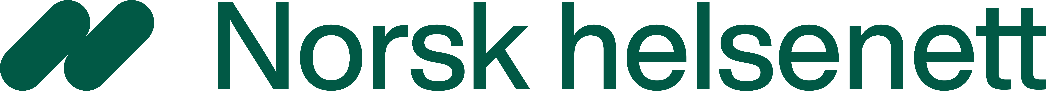 Telefoniløsning for HelseforvaltningenSaksnr 22/00902SSA-V Bilag 10 Lisensbetingelser for standard programvare og fri programvareInnholdsfortegnelse1.	Innledning	32.	Avtalens punkt 2.2.5 Håndtering av feil	3InnledningHer i bilag 10 tas inn eventuelle tredjeparts vilkår for vedlikehold av tredjeparts programvare (f.eks. programvareprodusentens standard vedlikeholdsavtale hvis hele eller deler av programvaren som skal vedlikeholdes er levert av andre enn Leverandøren).Avtalens punkt 2.2.5 Håndtering av feil Eventuelle vedlikeholdsbetingelser som er avtalt mellom Leverandøren og programvareprodusenten skal Leverandøren legge ved her. 